Checkliste für VideokonferenzenAn einer Videokonferenz teilnehmen✓ PC (bei Laptops sicherstellen, dass der Akku ausreichend geladen ist)✓ Webcam und ein neutraler Hintergrund und ausreichende Beleuchtung✓ Headset / Kopfhörer / Mikrofon ✓ stabile Internetverbindung✓ Login-Daten für die Videokonferenz  ✓ ruhige Umgebung während der Videokonferenz✓ unnötige PC-Programme schließen und Benachrichtigungen deaktivieren ✓ das Handy abschalten oder weglegen, solange es nicht benötigt wirdEine Videokonferenz ausrichten (zusätzlich zu den Punkten oben)✓ eine Liste der Teilnehmenden erstellen✓ einen Videokonferenz-Raum erstellen und Co-Hosts ernennen✓ den Link (und, falls nötig, das Passwort) an die Teilnehmenden schicken✓ spätestens 10 Minuten vor Beginn den Videokonferenzraum öffnen✓ kurz vor Veranstaltungsbeginn die E-Mails lesen – eventuell hat eine Person geschrieben, die nicht beitreten kann  ✓ die Teilnehmenden begrüßen, sobald sie den Raum betreten, damit sie sich willkommen fühlen; eine kurze Frage an die Teilnehmenden kann auch dazu dienen, Lautsprecher/Kopfhörer und Mikrofon zu testenKontaKtDieses Dokument wurde erstellt von Maximilian Köster / Digital Mobil @ FH Bielefeld. 
Es steht unter der Lizenz CC BY-SA 4.0. 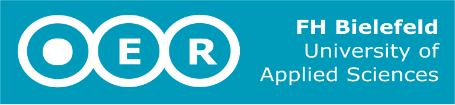 Fragen und Kommentare bitte an: digitalmobil@fh-bielefeld.de.Digital Mobil @ FH Bielefeld wird gefördert vom Deutschen Akademischen Austauschdienst (DAAD) und vom Bundesministerium für Bildung und Forschung (BMBF).	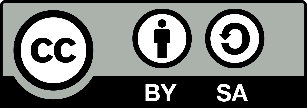 